Düsseldorf/Harburg, 15.11.2017Glücksbotin Katarina Witt sorgt
für Freudentränen in HarburgDas Lotterieglück liegt in diesem Monat in Bayerisch-Schwaben, genau genommen in Harburg. Dank seines gezogenen Postcodes 86655 BN erhielt Gewinner Ciprian Überraschungsbesuch von Katarina Witt. Doch damit nicht genug: Die Botschafterin der Deutschen Postcode Lotterie überreichte dem 39-Jährigen drei Schecks im Gesamtwert von 250.000 Euro!Pünktlich zur Scheckübergabe öffnete nicht nur der trübe Himmel über Harburg seine Schleusen – wenige Augenblicke später flossen auch beim Monatsgewinner Ciprian* und seiner Ehefrau Ana-Maria Freudentränen. „Es ist ein Traum, der sich gerade erfüllt. Es ist das erste Mal in unserem Leben, dass wir so ein Glück haben. Vielen Dank dafür!“ Der Gewinn über 250.000 Euro erreichte ihn und seine Frau Ana-Maria genau zum richtigen Zeitpunkt, denn die unverhoffte Überraschung bedeutete für das Paar eine große Erleichterung: „Wir möchten unbedingt aus unserer Wohnung ausziehen, weil der Kamin Schäden an der Wand verursacht hat. Einen weiteren Teil brauchen wir für größere Reparaturen am Auto.“Aus dem Krankenbett zum Glück 
Zudem träumte der Lkw-Fahrer schon lange von einem eigenen Motorrad. Diesen Wunsch kann er sich nun ebenfalls erfüllen. Für Ciprian kam das Losglück nicht von ungefähr, denn er hatte am Abend zuvor „zu Gott gebetet und ihn um Hilfe gebeten. Der Gewinn wird unser Leben vereinfachen. Dafür sind wir unglaublich dankbar.“Das Paar, das ursprünglich aus Rumänien stammt, kam vor fünf Jahren nach Deutschland. Nach dem Anruf des Teams der Deutschen Postcode Lotterie konnten die beiden die ganze Nacht vor Aufregung nicht schlafen. „Ich erinnere mich noch genau, wann ich die Lose gekauft habe,“ sagte der 39-Jährige. „Es war am 28. September. Damals lag ich im Krankenhaus in Donauwörth, weil es mir gar nicht gut ging. Vom Krankenbett aus sah ich die Fernsehwerbung der Deutschen Postcode Lotterie und fand die Idee und das Konzept einmalig. Da habe ich mir gesagt: Ich kaufe sofort drei Lose.“Erinnerungsfoto mit Katarina Witt inklusive
Katarina Witt teilte die Begeisterung von Ciprian und seiner Ehefrau: „Es ist für mich jedes Mal aufs Neue etwas Besonderes, eine freudige Nachricht zu überbringen. Es ist aufregend, durch die engen Gassen dieser wunderschönen Altstadt zur Wohnung des Gewinners zu gehen und nicht zu wissen, wie er reagieren wird. Die Emotionen des Gewinnerpaars hautnah mitzuerleben, die Tränen der Freude, solche Momente berühren mich.“ Und natürlich gab es neben der frohen Botschaft auch noch das ein oder andere Erinnerungs-Selfie für das glückliche Paar.30 Prozent für gemeinnützige ProjekteSeine Lose haben Ciprian nicht nur den Monatsgewinn der November-Ziehung beschert, sie haben auch dabei geholfen, gemeinnützige Projekte in seiner Nähe zu fördern, beispielsweise die Therapiehundestaffel des Malteser Hilfsdiensts e.V. in Landsberg. Projektleiterin Elke Wittmann freut sich mit den Gewinnern: „Wir gratulieren Ciprian und seiner Ehefrau von Herzen. Gleichzeitig möchten wir uns bei ihm und allen weiteren Teilnehmern in Bayern bedanken. Denn durch ihren Losbeitrag konnte die kostenintensive Ausbildung der Therapiehunde mitunterstützt werden.“ Von jedem Losbeitrag gehen 30 Prozent an Förderprojekte aus den Bereichen Natur- und Umweltschutz, sozialer Zusammenhalt und Chancengleichheit. Informationen zu den Projekten und zur Bewilligung von Fördergeldern sind unter www.postcode-lotterie.de/projekte abrufbar.* Der Deutschen Postcode Lotterie ist der Umgang mit personenbezogenen Daten wichtig. Wir achten die Persönlichkeitsrechte unserer Gewinner und veröffentlichen Namen, persönliche Informationen sowie Bilder nur nach vorheriger Einwilligung. 
Über die Deutsche Postcode LotterieDie Deutsche Postcode Lotterie ging im Oktober 2016 an den Start. Die niederländische ‚Postcode Loterij‘ wurde im Jahr 1989 gegründet, 2005 die ‚Svenska PostkodLotteriet‘ in Schweden und ‚The People’s Postcode Lottery‘ in Großbritannien. Weitere Informationen unter www.postcode-lotterie.de oder auf Facebook www.facebook.com/PostcodeLotterie. Das Prinzip: Mit dem Postcode zum MonatsgewinnBeim Monatsgewinn werden einmalig 250.000 Euro auf alle Lose im gewinnenden Postcode-Bereich verteilt. Zudem gewinnt jedes Los der dazugehörigen Postleitzahl 5.000 Euro – drei Lose kann ein Teilnehmer erwerben und so seinen Gewinn im gezogenen Postleitzahlen-Bereich verdreifachen. 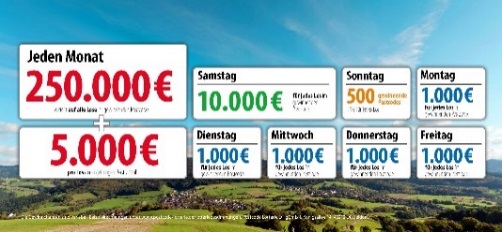 Die Projekte: Gewinnen und zugleich in der Nähe helfen30 Prozent des Losbeitrags fließen in gemeinnützige Projekte in der direkten Nähe der Teilnehmer. Ein Beirat unter Vorsitz von Prof. Dr. Rita Süssmuth entscheidet über die Auswahl der Projekte aus den Bereichen sozialer Zusammenhalt, Chancengleichheit und Natur- und Umweltschutz. Weitere Informationen unter www.postcode-lotterie.de/projekte.Die Ziehung: Persönliche Gewinnbenachrichtigung
Die monatliche Ziehung besteht aus fünf Einzelziehungen. An diesen Ziehungen nehmen sämtliche gültige Lose teil. Die Gewinner werden per Anruf, Brief oder E-Mail informiert. Die Teilnahme ist ab 18 Jahren möglich. Die nächste Ziehung ist am 7. Dezember.Pressekontakt: 
Sabine Haeßler, Presse und Kommunikation
Deutsche Postcode LotterieMartin-Luther-Platz 28D-40212 DüsseldorfTelefon: +49 (0) 211 94283839Mobil: +49 (0) 173 2596177E-Mail: sabine.haessler@postcode-lotterie.de